0. Diagnose vor der EinheitWas weißt du noch?Bearbeite auf dem Computer oder mit Tablet/Smartphone die folgenden LearningApps:Zelle und Zellbestandteile:  	http://LearningApps.org/2277096                            oder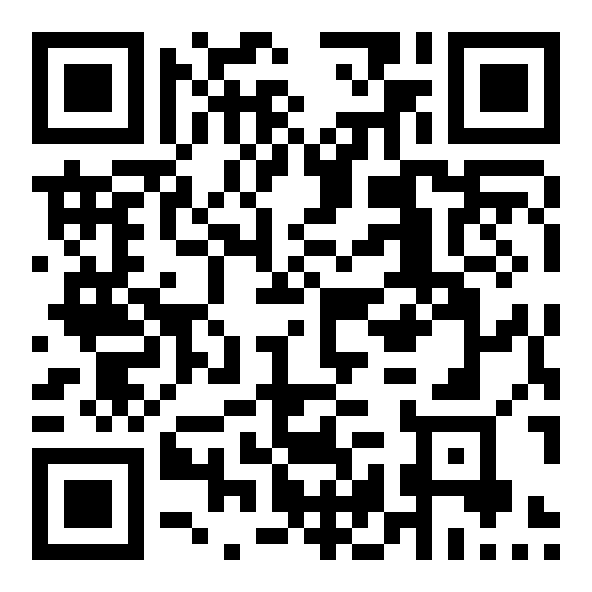 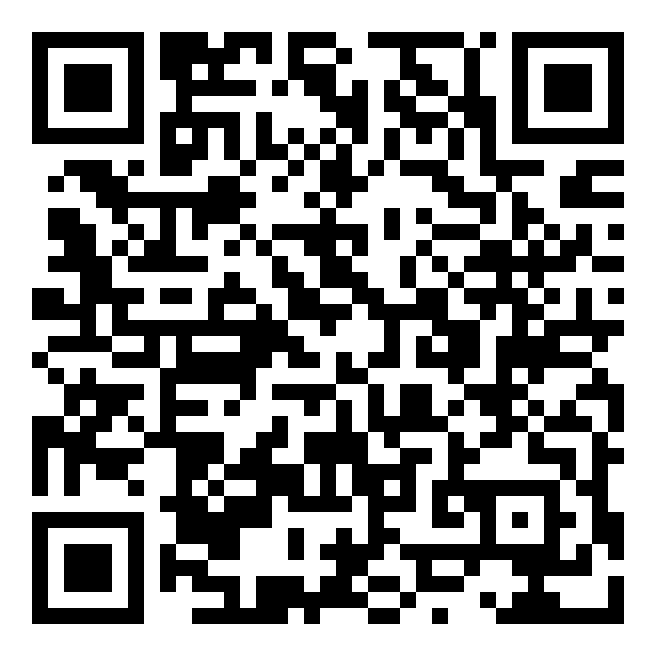 				http://LearningApps.org/display?v=pzt3d7rg316   oder  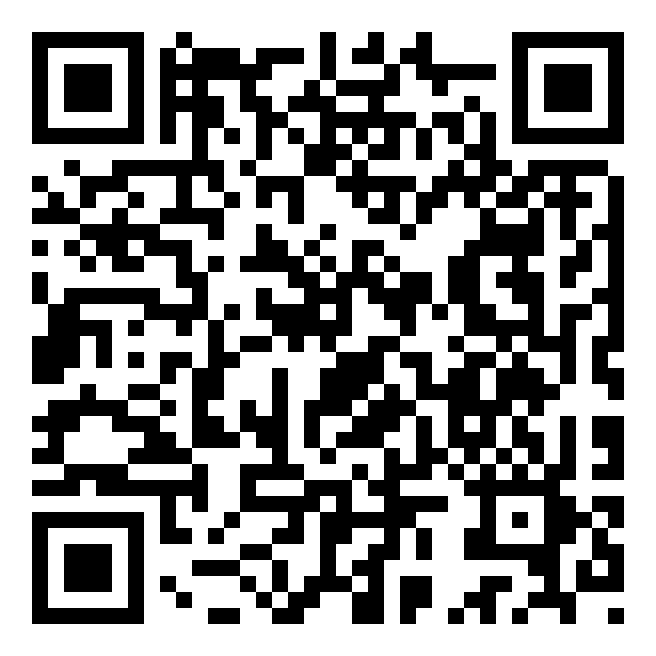 Pflanzenzelle und Tierzelle:	http://LearningApps.org/display?v=ptfzuaemn16   oder   Zellteilung:			http://LearningApps.org/display?v=p7nd644m216  oder  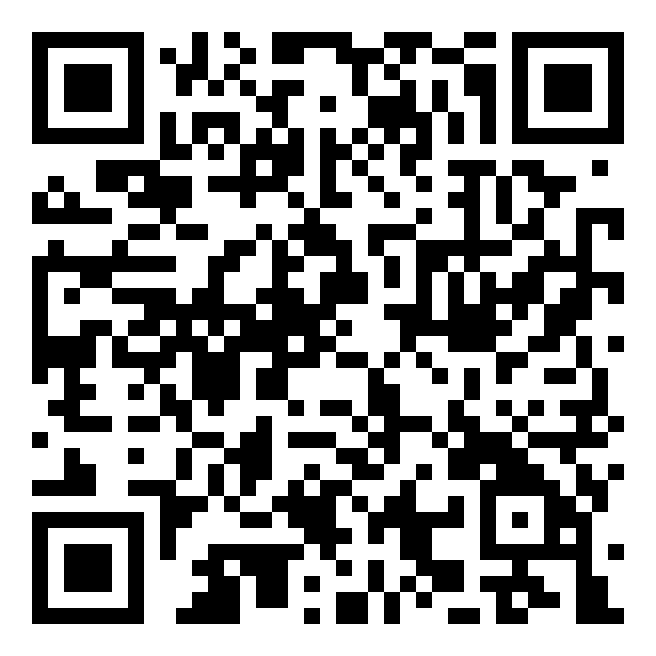 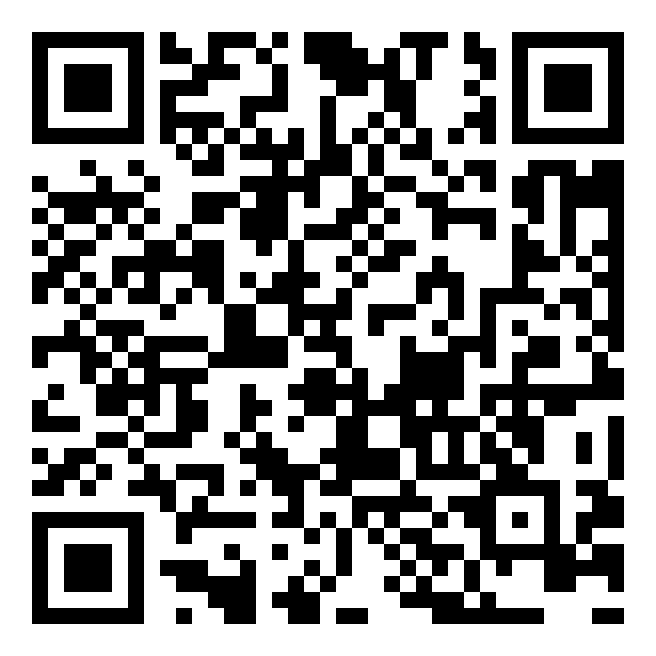 Blut:				http://LearningApps.org/display?v=pk4ez6p4n16  oder  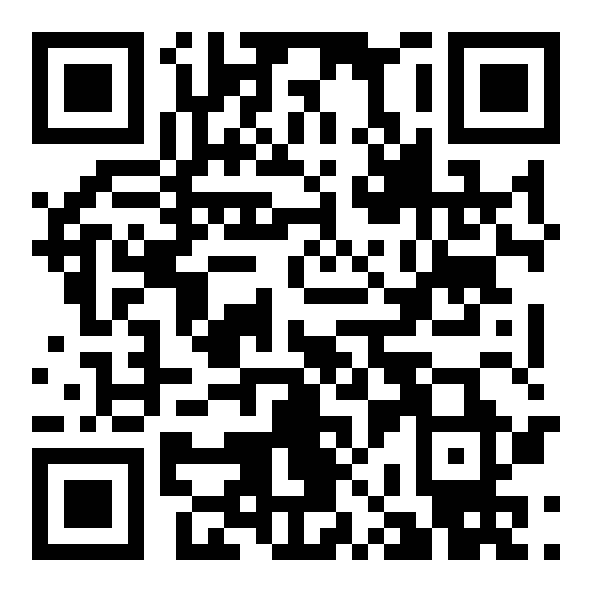 Längenmaße:			http://LearningApps.org/1974364  		     oder  